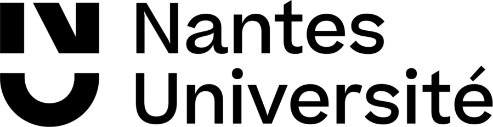 Pôle Sciences et Technologie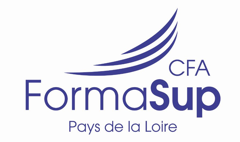 Logo entreprise concernéeNOM/Prénom : xxxNOM/Prénom : xxxNOM/Prénom : xxxLicence ProfessionnelleMention « Chimie Analytique, Contrôle, Qualité, Environnement »Spécialité « Métrologie Chimique et Nucléaire »Année Universitaire 2023-2024Compte-Rendu de ConférenceLicence ProfessionnelleMention « Chimie Analytique, Contrôle, Qualité, Environnement »Spécialité « Métrologie Chimique et Nucléaire »Année Universitaire 2023-2024Compte-Rendu de ConférenceLicence ProfessionnelleMention « Chimie Analytique, Contrôle, Qualité, Environnement »Spécialité « Métrologie Chimique et Nucléaire »Année Universitaire 2023-2024Compte-Rendu de ConférenceTitre de la conférence : xxxDate : xxxTitre de la conférence : xxxDate : xxxTitre de la conférence : xxxDate : xxxNom/Prénom du conférencier : xxxNom/Prénom du conférencier : xxxNom/Prénom du conférencier : xxxPrésentation du conférencier et de son entreprise/laboratoire : (10-15 lignes)xxxPrésentation du conférencier et de son entreprise/laboratoire : (10-15 lignes)xxxPrésentation du conférencier et de son entreprise/laboratoire : (10-15 lignes)xxxRésumé de la conférence  : (environ 2 pages, max 3)xxxRésumé de la conférence  : (environ 2 pages, max 3)xxxRésumé de la conférence  : (environ 2 pages, max 3)xxxBilan personnel : (4-5 lignes)xxxBilan personnel : (4-5 lignes)xxxBilan personnel : (4-5 lignes)xxxBarème :Présentation (8 pts) : présentation, respect des consignes (times 12 pts, interligne 1,5, justifié GD) 2, frappe 3 (- 1/4 pt par faute), style 3Pas de « Je, nous, on, le groupe, les étudiants, etc. » La rédaction scientifique doit être impersonnelle. Utilisez le passif pour contourner le problème.Pas de « ou bien », « ou encore », « ou alors », « et donc » etc, etc, « ou » et « et » suffisent à eux-mêmes dans 99% des cas.On n’écrit pas comme on parle, et relisez-vous !contenu (12 pts) : conférencier/entreprise 3, résumé conférence 7, bilan personnel 2Barème :Présentation (8 pts) : présentation, respect des consignes (times 12 pts, interligne 1,5, justifié GD) 2, frappe 3 (- 1/4 pt par faute), style 3Pas de « Je, nous, on, le groupe, les étudiants, etc. » La rédaction scientifique doit être impersonnelle. Utilisez le passif pour contourner le problème.Pas de « ou bien », « ou encore », « ou alors », « et donc » etc, etc, « ou » et « et » suffisent à eux-mêmes dans 99% des cas.On n’écrit pas comme on parle, et relisez-vous !contenu (12 pts) : conférencier/entreprise 3, résumé conférence 7, bilan personnel 2Barème :Présentation (8 pts) : présentation, respect des consignes (times 12 pts, interligne 1,5, justifié GD) 2, frappe 3 (- 1/4 pt par faute), style 3Pas de « Je, nous, on, le groupe, les étudiants, etc. » La rédaction scientifique doit être impersonnelle. Utilisez le passif pour contourner le problème.Pas de « ou bien », « ou encore », « ou alors », « et donc » etc, etc, « ou » et « et » suffisent à eux-mêmes dans 99% des cas.On n’écrit pas comme on parle, et relisez-vous !contenu (12 pts) : conférencier/entreprise 3, résumé conférence 7, bilan personnel 2